Nom :       Corrigé          _   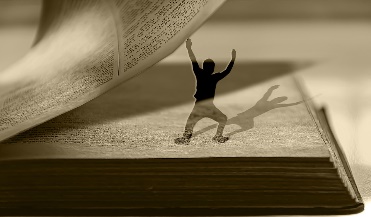 Exercices cours 9 : La conjonctionVoici quelques conjonctions selon leur sens.Encercle la conjonction dans chaque phrase et indique le sens de la conjonction.Mélissa aime beaucoup le tennis ainsi que le badminton. ____addition_____J’irai te voir à condition que tu m’accompagnes au cinéma. ___condition____Tu viendras m’aider dès que tu auras terminé ton repas. ____temps______Mon ami Léo aime jouer du piano et de la guitare. _____addition_______Ma vie est belle, mais je me sens triste. ______opposition_______Je ne peux pas y aller, car j’ai un rendez-vous. ______cause______Place les conjonctions suivantes aux bons endroits. dès que, ou, si, mais, car 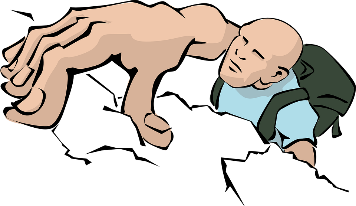 Préfères-tu que je te prépare des pâtes   ou    du poulet?   Si     tu veux, je serai là très tôt demain matin.J’aimerais bien aller au restaurant avec toi,     mais     je suis trop fatiguée.     Dès que     j’aurai terminé mes devoirs, je pourrai aller jouer.Je suis heureux,   car     j’ai réussi à escalader cette montagne.TEMPSquand, dès que, avant que, lorsque…ADDITIONet, ainsi que …CAUSEcar, parce que, puisque…COMPARAISONcomme, de même que…CONDITIONsi, à condition que …OPPOSITIONmais, tandis que …EXPLICATIONc’est-à-dire, à savoir, soit…CHOIX, EXCLUSIONou, ou bien, sinon, sauf que… 